 Graph      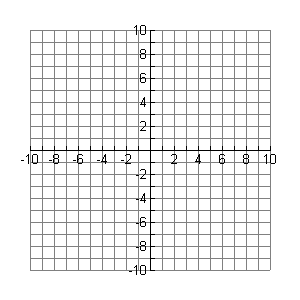 _________        HA_____________  _________        VA_____________    Graph _________        HA_____________  _________        VA_____________    Graph _________        HA_____________  _________        VA_____________   Graph _________        HA_____________  _________        VA_____________   